                POROČILO O REZULTATIH MONITORINGA NARAVNIH MINERALNIH VOD, IZVIRSKIH IN NAMIZNIH VOD                                               V LETU 2013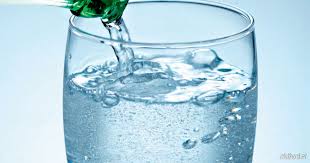 OKTOBER 2013NAMEN MONITORINGANamen monitoringa je bilo ugotoviti mikrobiološko ter kemijsko skladnost in skladnost deklaracij naravnih mineralnih vod, ki niso vpisane v register ministrstva ter skladnost izvirskih in namiznih vod. OBSEG  MONITORINGAZa vzorčenje so bile naključno izbrane naravne mineralne vode, ki niso vpisane v register ministrstva, izvirske in namizne vode slovenskih in tujih proizvajalcev. Naravne mineralne, Izvirske in namizne vode so bile vzorčene v prodaji v 0,375 litrski, 0,5 litrski, 1 litrski, 1,5 litrski ali 2 litrski embalaži. Za namen monitoringa je bilo v letu 2013 odvzetih 10 vzorcev naravnih mineralnih vod, 5 vzorcev izvirskih vod in 5 vzorcev namiznih vod. Opravljene so bile mikrobiološka in kemijska preiskava vzorcev in ocena skladnosti deklaracij naravnih mineralnih, izvirskih in namiznih vod.V okviru kemijskega preverjanja so se izvajale senzorične analize, osnovne fizikalno-kemijske analize, ki obsegajo motnost, pH, elektro prevodnost, fluorid, amonij, nitrite in nitrate ter analiza kovin kot so bor, arzen, antimon, mangan, železo, krom in nikelj. Izvajala se je tudi analiza lahko hlapnih aromatskih ogljikovodikov, lahko hlapnih kloriranih ogljikovodikov in identifikacija organskih spojin.Ugotavljalo se je prisotnost naslednjih mikrobioloških parametrov naravnih mineralnih vod, izvirskih vod in namiznih vod: prisotnost Escherichie coli, koliformnih bakterij, enterokokov, skupnega števila mikroorganizmov pri 22°C, skupnega števila mikroorganizmov pri 36°C, prisotnost Pseudomonasa aeruginosa ter sporogenih sulfitreducirajočih anaerobnih bacilov. REZULTATI MONITORINGANaravne mineralne vode Na podlagi rezultatov mikrobioloških preskušanj je bilo ugotovljeno, da je bilo vseh 10 vzorcev predpakiranih naravnih mineralnih vod iz mikrobiološkega vidika varnih za uporabo oziroma uživanje. Prav tako je bilo ugotovljeno, da imajo naravne mineralne vode ustrezen vonj, okus, videz in da  vsi analizirani fizikalno‐kemijski parametri ustrezajo predpisanim kriterijem. Glede na opravljene mikrobiološke in kemijske preiskave so parametri vseh vzorcev skladni z določili Pravilnika o naravni mineralni vodi, izvirski vodi in namizni vodi (Ul. RS št. 50/04, 75/05).V sklopu monitoringa je bil opravljen tudi pregled deklaracij. Ugotovljeno je bilo, da so od 10. vzorcev naravnih mineralnih vod v celoti ustrezale normativom 4 deklaracije (40 %). 1 deklaracija je bila nepopolna (10 %), 5 deklaracij pa je vsebovalo večje nepravilnosti (50 %).Graf 1: Prikaz ustreznosti deklaracij za naravne mineralne  vodeIzvirske vode Na podlagi rezultatov mikrobioloških preskušanj je bilo ugotovljeno, da je bilo vseh 5 vzorcev predpakiranih izvirskih vod iz mikrobiološkega vidika varnih za uporabo oziroma uživanje. Prav tako je bilo ugotovljeno, da imajo izvirske vode ustrezen vonj, okus, videz in da  vsi analizirani fizikalno‐kemijski parametri ustrezajo predpisanim kriterijem. Glede na opravljene mikrobiološke preiskave so parametri vseh vzorcev skladni z določili Pravilnika o naravni mineralni vodi, izvirski vodi in namizni vodi (Ul. RS št. 50/04, 75/05). Glede na opravljene kemijske preiskave so parametri vseh vzorcev skladni z določili Pravilnika o pitni vodi (Uradni list RS, št. 19/04, 35/04, 26/06, 92/06 in 25/09).  V sklopu monitoringa je bil opravljen tudi pregled deklaracij. Ugotovljeno je bilo, da od 5. vzorcev predpakiranih izvirskih vod v celoti ustrezata normativom 2 deklaraciji (40 %), 1 deklaracija je bila nepopolna (20 %), 2 deklaraciji sta vsebovali večje nepravilnosti (40 %).Graf 2: Prikaz ustreznosti deklaracij za izvirske vodeNamizne vode Na podlagi rezultatov mikrobioloških preskušanj je bilo ugotovljeno, da je bilo vseh 5 vzorcev predpakiranih namiznih vod iz mikrobiološkega vidika varnih za uporabo oziroma uživanje. Prav tako je bilo ugotovljeno, da imajo namizne vode ustrezen vonj, okus, videz in da  vsi analizirani fizikalno‐kemijski parametri ustrezajo predpisanim kriterijem. Glede na opravljene mikrobiološke in kemijske preiskave so parametri vseh vzorcev skladni z določili Pravilnika o pitni vodi (Uradni list RS, št. 19/04, 35/04, 26/06, 92/06 in 25/09).  V sklopu monitoringa je bil opravljen tudi pregled deklaracij. Ugotovljeno je bilo, da so od 5. vzorcev predpakiranih izvirskih vod v celoti ustrezali normativom 4. vzorci (80 %), 1 deklaracija je vsebovala večje nepravilnosti (20 %).Graf 3: Prikaz ustreznosti deklaracij za namizne vode